CERTIFICATE OF RECOGNITION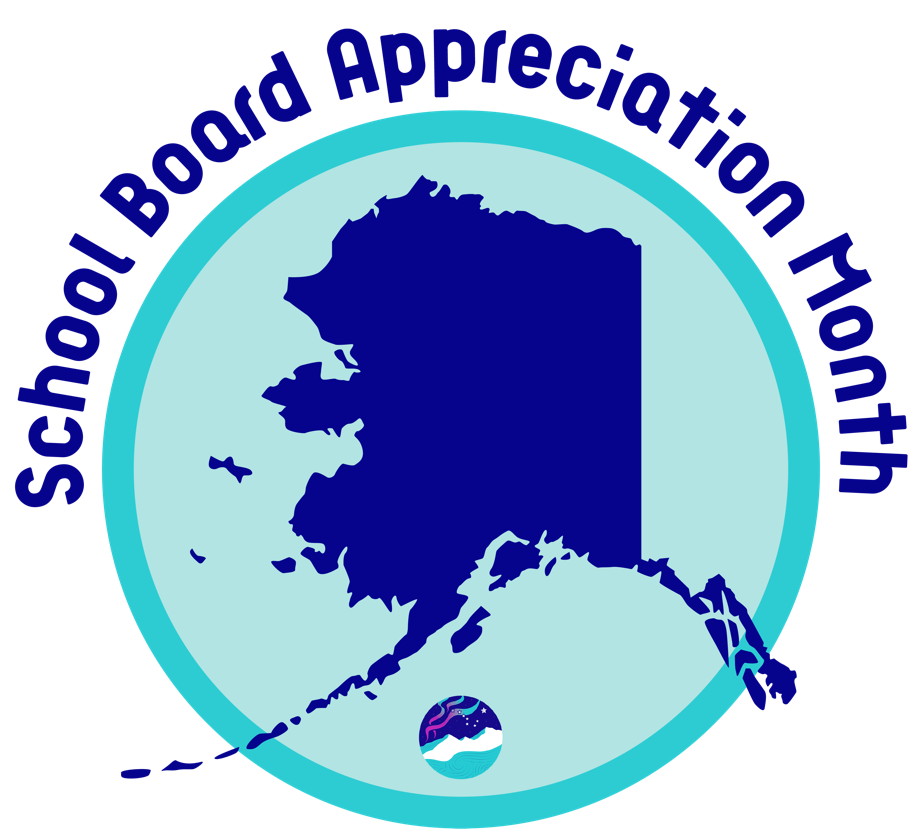 Honoring
School Board Member's NameThe school district, group, or business name
joins the Association of Alaska School Boards in recognizing February 2023 asSchool Board Appreciation MonthHonoring local School Board members for their dedicated leadership in public education and continuing service to the children of this community.